闽科协函〔2019〕117号福建省科学技术协会关于推荐2019年中国优秀青年科技人才赴国外交流访问计划候选人的函各有关高校、科研院所：根据《中国科协组织人事部关于开展2019年中国科协优秀中外青年交流计划的通知》要求，经研究，省科协将组织开展中国优秀青年科技人才赴国外交流访问计划福建地区候选人推荐工作。现将有关事项通知如下：一、资助名额、范围和条件本年度中国优秀青年科技人才赴国外交流访问计划资助名额约100名。每个省级科协可推荐本地区候选人5名。中国优秀青年科技人才赴国外交流访问计划的资助对象为中国籍全日制在读博士生、在站博士后和青年科技人才（包括助理教授、助理研究员、副教授和副研究员），应满足以下条件：（一）拥护党的路线、方针、政策，思想政治坚定，热爱祖国，作风廉洁，遵纪守法，具有良好学风，恪守科学道德。（二）从事自然科学、工程技术领域研究工作，具有较好的科研能力和潜力。研究领域符合国家迫切战略发展需要的优先资助。（三）在读博士生毕业时间不早于2021年6月30日（不含延期毕业情况），在站博士后出站时间不早于2021年6月30日，青年科技人才年龄应不超过35周岁（年龄计算截至2019年7月1日）。（四）原则上应达到国家公派留学访问学者类别的外语合格条件。（五）访问交流时间原则上在3个月（含）以上。（六）导师、研究团队与国外大学、研究机构、实验室具有良好的合作关系。（七）研究领域及研究工作不涉及国家秘密。二、推荐单位及名额各有关单位可推荐候选人1名，候选人应兼顾自然科学领域和工程技术领域。三、推荐要求（一）充分发挥单位平台作用。高校、科研院所要发挥人才荟萃、学科覆盖广泛、视野宽阔、国际交流密切的特点，为青年科技人才互访交流提供理论指导、经验支持并努力牵线搭桥。（二）量身制定交流方案。青年科技人才根据自身特点，在导师、专家指导下，与在研课题和团队需求有效衔接，选择具有良好合作关系的国外大学、研究机构、实验室，量身制定交流方案，保障质量和效果。（三）做好经费保障工作。中国科协对入选者予以5万元人民币经费资助，保证入选者潜心钻研、开展交流。鼓励入选者所在单位予以配套经费补贴或支持，延长入选者访问、交流时间。四、工作程序（一）推荐申报。各单位在推荐过程中，由候选人导师或所在团队负责人填写推荐意见，候选人导师或所在团队负责人应具有正高级专业技术职称。各推荐单位综合考虑申报对象个人发展潜力、访问交流的必要性和拟访问交流机构的科研条件等因素，兼顾学科领域发展趋势，公平公正推荐候选人。（二）组织评审。省科协组织专家对候选人进行评审，综合考察申报对象的科研能力和发展潜力、访问交流的必要性和可行性，结合我省紧迫战略需求，兼顾学科领域分布，评审产生向中国科协推荐的入选者。（三）立项实施。经中国科协组织专家评审入选的，中国科协与有关单位签订项目合同，并将资助资金拨付至有关单位账户，作为入选者出国访问交流的专项经费。入选者所在单位帮助入选者选择国外大学、研究机构、实验室，制定访问、交流计划，做好协调保障工作。入选者应于2020年底前完成出国交流工作。（四）检查验收。出国交流结束后15天内，入选者向省科协提交研究工作阶段性总结，具体包括交流访问情况、学习情况、科学研究情况和交友交流情况。省科协将在汇总梳理的基础上，将总结材料报中国科协验收。五、报送材料要求1.《2019年中国科协优秀中外青年交流计划推荐表》原件一式3份，请勿另附封面；同时报送电子版。2.候选人所在单位保密部门出具的候选人研究领域及研究工作不涉及国家秘密的证明。请于2019年10月17日前，将材料报送至省科协组织人事部。联系人：曾金枫，电话：0591-86270615，电子邮箱：fjkx510@163.com，地址：福州市东大路73号省直东湖大院2号楼401室（邮编：350001）。附件：2019年中国科协优秀中外青年交流计划推荐表                            福建省科学技术协会2019年10月10日附件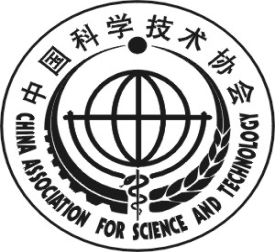 2019年中国科协优秀中外青年
交流计划推荐表中 国 科 学 技 术 协 会   制2019年7月一、个人信息二、主要学历（从大专或大学填起）三、工作经历四、主要获奖情况（不超过6项）五、代表性论文、专著情况六、从事科研情况七、前期准备情况八、推荐意见九、推荐、评审、审批意见福建省科学技术协会姓    名身份类别□博士生□博士后□青年科技人才一级学科研究方向所在单位推荐单位姓    名性别照片出生年月民族照片籍    贯政治面貌照片身份证号照片一级学科二级学科研究方向外语水平入学/入站/入职时间拟毕业/出站时间（博士生、博士后填写）手    机电子邮箱高校科协    联系人办公电话手    机电子邮箱通讯地址起止年月校（院）及系名称专业学位起止年月工作单位职务、职称序号获奖时间奖项名称奖励等级（排名）123456请列出有代表性的，以“第一作者”或“通讯作者”公开发表、出版的论文、专著信息。论文须注明论文名称、发表刊物名称、发表日期、刊物影响因子等信息；专著须注明专著名称、出版单位、出版年份等信息。总数不超过8篇（本）。重点填写在研科研项目情况。不超过1000字。候选人拟通过访问交流关注哪方面科技前沿进展、提升哪方面的科研能力等；拟交流访问的国外大学、研究机构、实验室基本情况和优势所在；通过访问交流拟重点解决在研课题的哪些问题等。不超过1000字。候选人拟通过访问交流关注哪方面科技前沿进展、提升哪方面的科研能力等；拟交流访问的国外大学、研究机构、实验室基本情况和优势所在；通过访问交流拟重点解决在研课题的哪些问题等。不超过1000字。声明    本人对以上全部内容进行了审查，对其客观性和真实性负责。候选人签名：               年    月    日就候选人的个人品德、科研能力、潜力和外语水平进行简要评价，简述科研团队现实需求和候选人在研究课题中发挥的作用，与拟交流访问的国外大学、研究机构、实验室的合作关系，访问交流的必要性和可行性，并就候选人学术交流提出战略性、方向性以及其他重要意见建议。不超过500字。就候选人的个人品德、科研能力、潜力和外语水平进行简要评价，简述科研团队现实需求和候选人在研究课题中发挥的作用，与拟交流访问的国外大学、研究机构、实验室的合作关系，访问交流的必要性和可行性，并就候选人学术交流提出战略性、方向性以及其他重要意见建议。不超过500字。就候选人的个人品德、科研能力、潜力和外语水平进行简要评价，简述科研团队现实需求和候选人在研究课题中发挥的作用，与拟交流访问的国外大学、研究机构、实验室的合作关系，访问交流的必要性和可行性，并就候选人学术交流提出战略性、方向性以及其他重要意见建议。不超过500字。就候选人的个人品德、科研能力、潜力和外语水平进行简要评价，简述科研团队现实需求和候选人在研究课题中发挥的作用，与拟交流访问的国外大学、研究机构、实验室的合作关系，访问交流的必要性和可行性，并就候选人学术交流提出战略性、方向性以及其他重要意见建议。不超过500字。姓名工作单位及职务、职称签名或签章日  期专家评审意见评审专家组组长签字（章）：                                  年   月   日所在单位主管部门意见（博士生由研究生主管部门，博士后，青年科技人才由所在单位组织人事部门盖章）主管部门盖章（章）：                                       年   月   日科协基层组织意见                           负责人签字（章）：                                  年   月   日推荐单位意见（直接向中国科协推荐的高校科协不予填写）                           负责人签字（章）：                                  年   月   日中国科协评审意见负责人签字（章）：                                       年   月   日审批意见中国科协组织人事部                                       年   月   日